Important Dates for your diary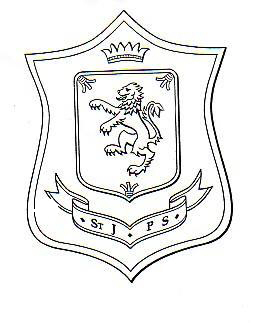 Date/TimeEventStage/Children9.11.22ASN Residential trip to LargsP7 ASN10.11.22Return from residential tripP7 ASN14.11.22Inset Day 3Children do not attend15.11.22Flu Immunisation catch up appointmentsOnly invited children who missed first immunisation day.17.11.22, 3.30-5.30pm and 6.30-8.30pmParent’s EveningAll classes except room 15.17.11.22, 4-6pmP7-S1 Transition meeting in Hamilton Grammar SchoolP7 children and parents18.11.22Children in Need DayWhole school21.11.22Sensory stay and play clubASN children21.11.22, 3.30-5.30pmParent’s EveningRoom 15 children22.11.22, amChildsmile in schoolRooms 2,6 and 723.11.22, 3.30-5.30pmParent’s EveningRoom 15 children28.11.22, pmChildsmile in school All ASN classes30.11.22Christmas banners hung in hallWhole school1.12.22Wear Christmas jumpers throughout DecemberWhole school2.12.22Arran and Skye- 9.30-10.10amSeil and Iona- 11-11.40amChristmas Sing along in hall, wear Christmas jumpers/hats/tinselWhole school in two sessions5.12.22Visit to Low Waters Museum to meet SantaP1 ASN6.12.22Buddy AfternoonP1 and P79.12.22Singing in Hamilton Town HouseVolunteers from P4-P712.12.22Visit to Low Waters Museum to meet SantaMainstream P1s13.12.22School Christmas LunchAll who order a lunch13.12.22Fluoride varnishAll ASN children14.12.22Nativity dress rehearsalP1 and P7 children16.12.22, 10am startNativity in St John’s ChurchWhole school and P1 and P7 parents/ carers.21.12.22Christmas Party/Fun DayWhole school23.12.22, close at 2.30pmLast day of termWhole school9.1.23, 9amFirst day of termWhole school25.1.23, 6.30-8.30pmBurn’s CeilidhP6 and P7